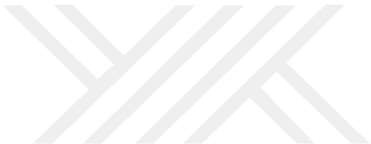 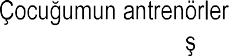 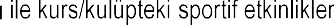 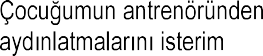 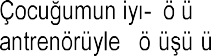 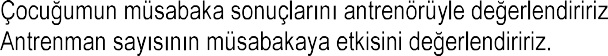 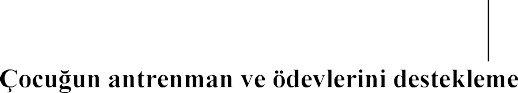 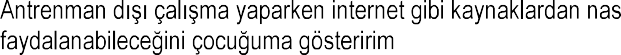 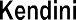 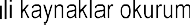 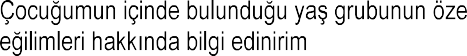 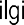 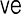 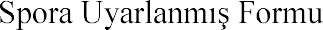 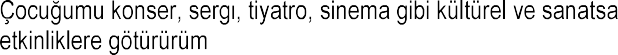 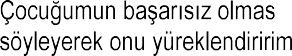 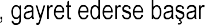 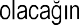 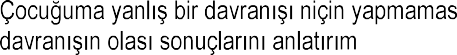 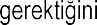 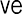 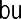 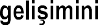 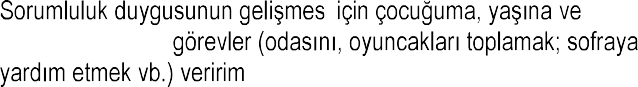 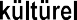 Madde no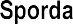 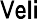 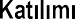 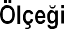 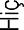 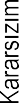 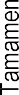 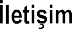 1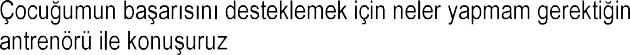 123452konusunda haberle iriz.konusunda haberle iriz.konusunda haberle iriz.konusunda haberle iriz.konusunda haberle iriz.konusunda haberle iriz.konusunda haberle iriz.konusunda haberle iriz.konusunda haberle iriz.123453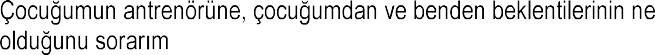 123454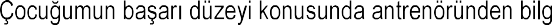 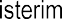 123455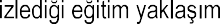 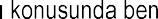 123456k t , zay f g l yanlar n daha iyi tan yabilmek i ing r	r mk t , zay f g l yanlar n daha iyi tan yabilmek i ing r	r mk t , zay f g l yanlar n daha iyi tan yabilmek i ing r	r mk t , zay f g l yanlar n daha iyi tan yabilmek i ing r	r mk t , zay f g l yanlar n daha iyi tan yabilmek i ing r	r mk t , zay f g l yanlar n daha iyi tan yabilmek i ing r	r mk t , zay f g l yanlar n daha iyi tan yabilmek i ing r	r mk t , zay f g l yanlar n daha iyi tan yabilmek i ing r	r mk t , zay f g l yanlar n daha iyi tan yabilmek i ing r	r m123457111111111123458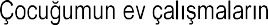 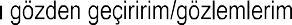 123459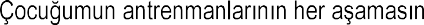 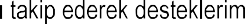 123451012345101234511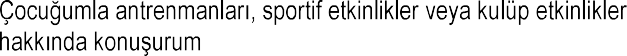 1234512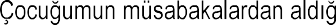 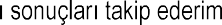 12345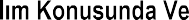 13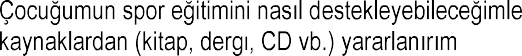 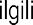 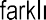 1234514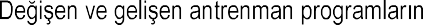 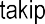 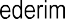 1234515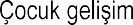 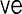 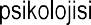 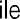 1234516123451612345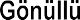 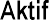 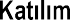 17Deplasman  ederim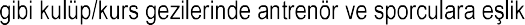 Deplasman  ederimDeplasman  ederimDeplasman  ederimDeplasman  ederimDeplasman  ederimDeplasman  ederimDeplasman  ederimDeplasman  ederim1234518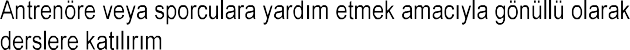 1234519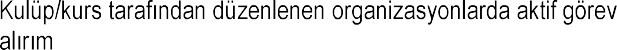 1234520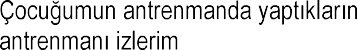 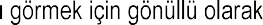 12345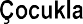 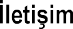 2112345211234522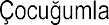 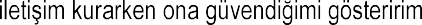 1234523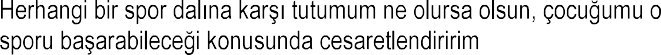 1234524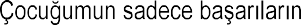 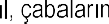 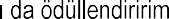 123452512345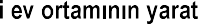 26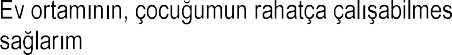 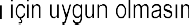 1234527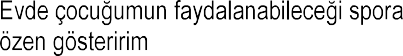 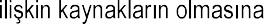 1234528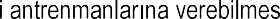 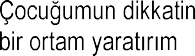 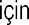 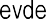 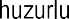 1234529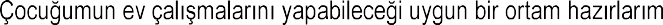 12345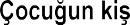 30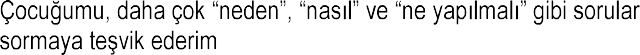 1234531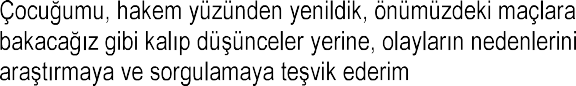 1234532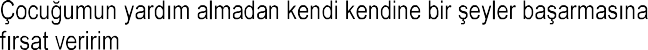 1234533cinsiyetine uyguncinsiyetine uyguncinsiyetine uyguncinsiyetine uyguncinsiyetine uyguncinsiyetine uyguncinsiyetine uygun12345Sosyo-Sosyo-Sosyo-Sosyo-Sosyo-Sosyo-3412345341234535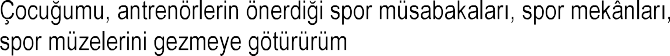 1234536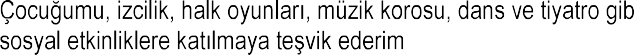 12345